INDICAÇÃO Nº 4568/2018Sugere ao Poder Executivo Municipal que proceda a troca de lâmpada piscante na viela Rua Tamoios ao lado do nº 892 no Jd. São Francisco.Excelentíssimo Senhor Prefeito Municipal, Nos termos do Art. 108 do Regimento Interno desta Casa de Leis, dirijo-me a Vossa Excelência para sugerir ao setor competente que proceda a troca de lâmpada piscante na viela Rua Tamoios ao lado do nº 892 no Jd. São Francisco.Justificativa:Fomos procurados por munícipes solicitando essa providencia, pois, da forma que se encontra o local está escuro causando transtornos e insegurança.Plenário “Dr. Tancredo Neves”, em 24 de Setembro de 2018.José Luís Fornasari                                                  “Joi Fornasari”                                                    - Vereador -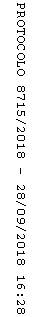 